Date: December 5, 2019Via Certified MailDON PATCHPATCH ENERGY SERVICES LLC130 GARDENERS CIRCLE SUITE 603JOHNS ISLAND SC 29455					RE:	Bond Continuation						Patch Energy Services LLC						A-2011-2221397Dear Sir/Madam:	Please find under cover of this letter the financial instrument filed with the Commission on behalf of Patch Energy Services LLC because it is not acceptable.  The Commission requires a supplier to file an original bond, letter of credit, continuation certificate, amendment, or other financial instrument as part of a supplier’s licensing requirements under Section 2809(c) of the Pennsylvania Public Utility Code.  The enclosed financial instrument does not have a "wet ink" original signature for the Principal Company .Please file the originally signed security instrument with my office within 10 days of the date of this letter, preferably by overnight delivery to my office address listed above.  Sincerely,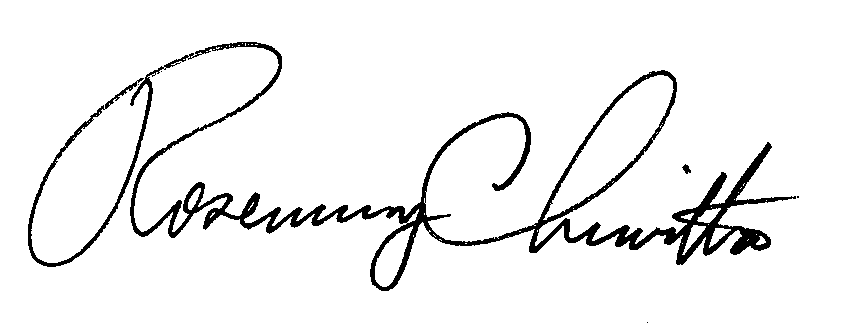 Rosemary ChiavettaSecretary of the CommissionRC:jbsEnclosures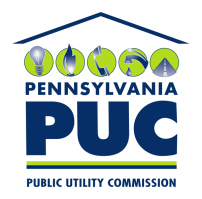  PUBLIC UTILITY COMMISSION400 NORTH STREET, KEYSTONE BUILDING, SECOND FLOORHARRISBURG, PENNSYLVANIA  17120IN REPLY PLEASE REFER TO OUR 